Publicado en Madrid el 14/07/2020 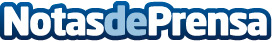 LifestyleGarden llega a EspañaLifestyleGarden es una marca sostenible de muebles de jardín y terraza que llega a España. Con un objetivo que determina su forma de trabajar y de ver la vida: crear productos extraordinarios que combinen la experiencia en diseño con las últimas técnicas de producción y materiales que hayan sido probados como sostenibles y con un rendimiento superiorDatos de contacto:LifestyleGarden 34 608 864 105Nota de prensa publicada en: https://www.notasdeprensa.es/lifestylegarden-llega-a-espana_1 Categorias: Nacional Interiorismo Consumo Jardín/Terraza http://www.notasdeprensa.es